 UNIVERSIDAD DE  LONDRES – PREPARATORIA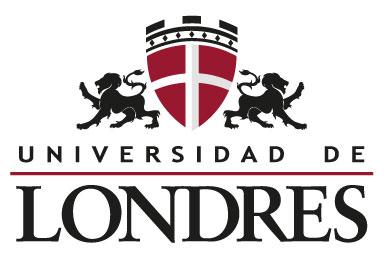 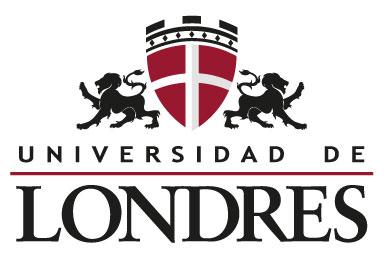 Clave de incorporación UNAM 1244Guía de estudio Primer ParcialDe todos los puntos, estudia Ficha, grupo, y comando donde se encuentran, deberás memorizar ubicación, porque en un examen de certificación, todo lo traes en la mente. Solamente abarca temas vistos en clase y realizados en práctica 1, 2 y 3.Propiedades (pantalla Backstage)Localización de márgenes y comando para cambiarlosNombres de los que ya están grabadosTipos de alineación, ¿cuántos son? Y sus nombresNombre de grupos y que comandos encuentras en su botón iniciador y controladorLetra capital ¿Qué es? Y donde se localizaEstilos ¿Qué son? ¿Y dónde se localizan?Como creo uno nuevoViñetas, tipos de viñeta, localización y método para crear uno de imagenComo cambias de numeración a otro formato, métodoComo inicio una numeración desde un numero especifico¿Qué es el interlineado? Cuantos tipos hay, localizaciónSuper índice y subíndiceEstilos de imagen¿Cuántas sangrías existen? localizaciónBorde de página, localizaciónTablas, repetir filas, eliminar filas columnasayuda visual de tablasDep. Académico:PreparatoriaGrupoAsignatura:Certificación Microsoft Word 2016Fecha:Docente:Eliud Medina CastilloCiclo:2019 -2020